Comments: Survey Results: To receive the complete results of this survey on the release date, go to http://www.nass.usda.gov/results KIWIFRUIT PRICE INQUIRY2015 CROPOMB No. 0535-0039  Approval Expires: 8/31/2016Project Code: 172   QID:  050132   OMB No. 0535-0039  Approval Expires: 8/31/2016Project Code: 172   QID:  050132   OMB No. 0535-0039  Approval Expires: 8/31/2016Project Code: 172   QID:  050132   OMB No. 0535-0039  Approval Expires: 8/31/2016Project Code: 172   QID:  050132   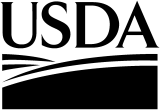 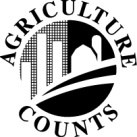 NATIONALAGRICULTURALSTATISTICSSERVICEReturn by May 4, 2016.  FAX:  1-855-270-2722Please make corrections to name, address and ZIP Code, if necessary.USDA/NASS Pacific Region650 Capitol Mall, #6-100
Sacramento, CA 95814  Phone: 1-800-851-1127 Fax: 1-855-270-2722 Email: NASSRFOPCR@nass.usda.govDear Handler:We need your help to prepare estimates for California's 2015 kiwifruit prices and related marketing costs.  Please complete this questionnaire and return it by May 4.  A postage-paid envelope is enclosed for your convenience or you may fax the report to 1-855-270-2722.  The information you provide will be used for statistical purposes only. In accordance with the Confidential Information Protection provisions of Title V, Subtitle A, Public Law 107–347 and other applicable Federal laws, your responses will be kept confidential and will not be disclosed in identifiable form to anyone other than employees or agents. By law, every employee and agent has taken an oath and is subject to a jail term, a fine, or both if he or she willfully discloses ANY identifiable information about you or your operation.  Response is voluntary.If you have any questions, please call Jeff Olson at 1-800-851-1127, Ext. 123.  Thank you for your assistance.According to the Paperwork Reduction Act of 1995, an agency may not conduct or sponsor, and a person is not required to respond to, a collection of information unless it displays a valid OMB control number. The valid OMB control number for this information collection is 0535-0039.  The time required to complete this information collection is estimated to average 10 minutes per response, including the time for reviewing instructions, searching existing data sources, gathering and maintaining the data needed, and completing and reviewing the collection of information.Dear Handler:We need your help to prepare estimates for California's 2015 kiwifruit prices and related marketing costs.  Please complete this questionnaire and return it by May 4.  A postage-paid envelope is enclosed for your convenience or you may fax the report to 1-855-270-2722.  The information you provide will be used for statistical purposes only. In accordance with the Confidential Information Protection provisions of Title V, Subtitle A, Public Law 107–347 and other applicable Federal laws, your responses will be kept confidential and will not be disclosed in identifiable form to anyone other than employees or agents. By law, every employee and agent has taken an oath and is subject to a jail term, a fine, or both if he or she willfully discloses ANY identifiable information about you or your operation.  Response is voluntary.If you have any questions, please call Jeff Olson at 1-800-851-1127, Ext. 123.  Thank you for your assistance.According to the Paperwork Reduction Act of 1995, an agency may not conduct or sponsor, and a person is not required to respond to, a collection of information unless it displays a valid OMB control number. The valid OMB control number for this information collection is 0535-0039.  The time required to complete this information collection is estimated to average 10 minutes per response, including the time for reviewing instructions, searching existing data sources, gathering and maintaining the data needed, and completing and reviewing the collection of information.1.	Please report your average Free-on-Board (F.O.B.) shipping point and packinghouse-door (P.H.D.) price per packed tray, master of bags, or volume filled in the following table.FRUIT SOLD FRESHType of ContainerNumber of Packed ContainersAverage Net Weight of ContainerAverage F.O.B. Price Per Packed ContainerAll Costs Per Container From P.H.D. to F.O.B.All Costs Per Container From P.H.D. to F.O.B.Equivalent P.H.D. Return Per Packed Container (Col. 3 Minus 4 and 5)Type of ContainerNumber of Packed ContainersAverage Net Weight of ContainerAverage F.O.B. Price Per Packed ContainerCommission, Selling, Advertising, Administration, Etc.Inspection, Assessments, Storage, Grading, Packing, Etc. 1/Equivalent P.H.D. Return Per Packed Container (Col. 3 Minus 4 and 5)(1)(2)(3)(4)(5)(6)NumberPoundsDollarsDollarsTraysMaster of BagsVolume FilledOther (Specify):1/ Includes warehousing, cooling, and packing (including packing materials).1/ Includes warehousing, cooling, and packing (including packing materials).1/ Includes warehousing, cooling, and packing (including packing materials).1/ Includes warehousing, cooling, and packing (including packing materials).1/ Includes warehousing, cooling, and packing (including packing materials).1/ Includes warehousing, cooling, and packing (including packing materials).1/ Includes warehousing, cooling, and packing (including packing materials).1/ Includes warehousing, cooling, and packing (including packing materials).2.	What was the percentage of kiwifruit culled at packinghouse-door? . . . . . . . . . . . . . . . . . . . . . . . . . . . . . . . . . . .Percent2.	What was the percentage of kiwifruit culled at packinghouse-door? . . . . . . . . . . . . . . . . . . . . . . . . . . . . . . . . . . .Percent2.	What was the percentage of kiwifruit culled at packinghouse-door? . . . . . . . . . . . . . . . . . . . . . . . . . . . . . . . . . . .Percent2.	What was the percentage of kiwifruit culled at packinghouse-door? . . . . . . . . . . . . . . . . . . . . . . . . . . . . . . . . . . .Percent2.	What was the percentage of kiwifruit culled at packinghouse-door? . . . . . . . . . . . . . . . . . . . . . . . . . . . . . . . . . . .Percent2.	What was the percentage of kiwifruit culled at packinghouse-door? . . . . . . . . . . . . . . . . . . . . . . . . . . . . . . . . . . .Percent3.	How many pounds of kiwifruit were diverted to processing? . . . . . . . . . . . . . . . . . . . . . . . . . . . . . . . . . . . . . . . .Pounds3.	How many pounds of kiwifruit were diverted to processing? . . . . . . . . . . . . . . . . . . . . . . . . . . . . . . . . . . . . . . . .Pounds3.	How many pounds of kiwifruit were diverted to processing? . . . . . . . . . . . . . . . . . . . . . . . . . . . . . . . . . . . . . . . .Pounds3.	How many pounds of kiwifruit were diverted to processing? . . . . . . . . . . . . . . . . . . . . . . . . . . . . . . . . . . . . . . . .Pounds3.	How many pounds of kiwifruit were diverted to processing? . . . . . . . . . . . . . . . . . . . . . . . . . . . . . . . . . . . . . . . .Pounds3.	How many pounds of kiwifruit were diverted to processing? . . . . . . . . . . . . . . . . . . . . . . . . . . . . . . . . . . . . . . . .Pounds       a.	What was the average price received per pound? . . . . . . . . . . . . . . . . . . . . . . . . . . . . . . . . . . . . . . .Dollars Per Pound4.	Of the fruit reported in Item 1, how many pounds were marketed 	directly to consumers?  (Include fruit sold at farmers markets and roadside stands.) . . . . . . . . . . . . . . . . . . .Pounds       a.	What was the average price received per pound? . . . . . . . . . . . . . . . . . . . . . . . . . . . . . . . . . . . . . . .Dollars Per PoundOFFICE USE ONLYOFFICE USE ONLYOFFICE USE ONLYOFFICE USE ONLYOFFICE USE ONLYOFFICE USE ONLYOFFICE USE ONLYOFFICE USE ONLYOFFICE USE ONLYOFFICE USE ONLYOFFICE USE ONLYResponseResponseRespondentRespondentModeModeEnum.Eval.Change785Office Use for POIDOffice Use for POIDRespondent Name: 9911Phone:    9910       MM        DD        YYDate:   